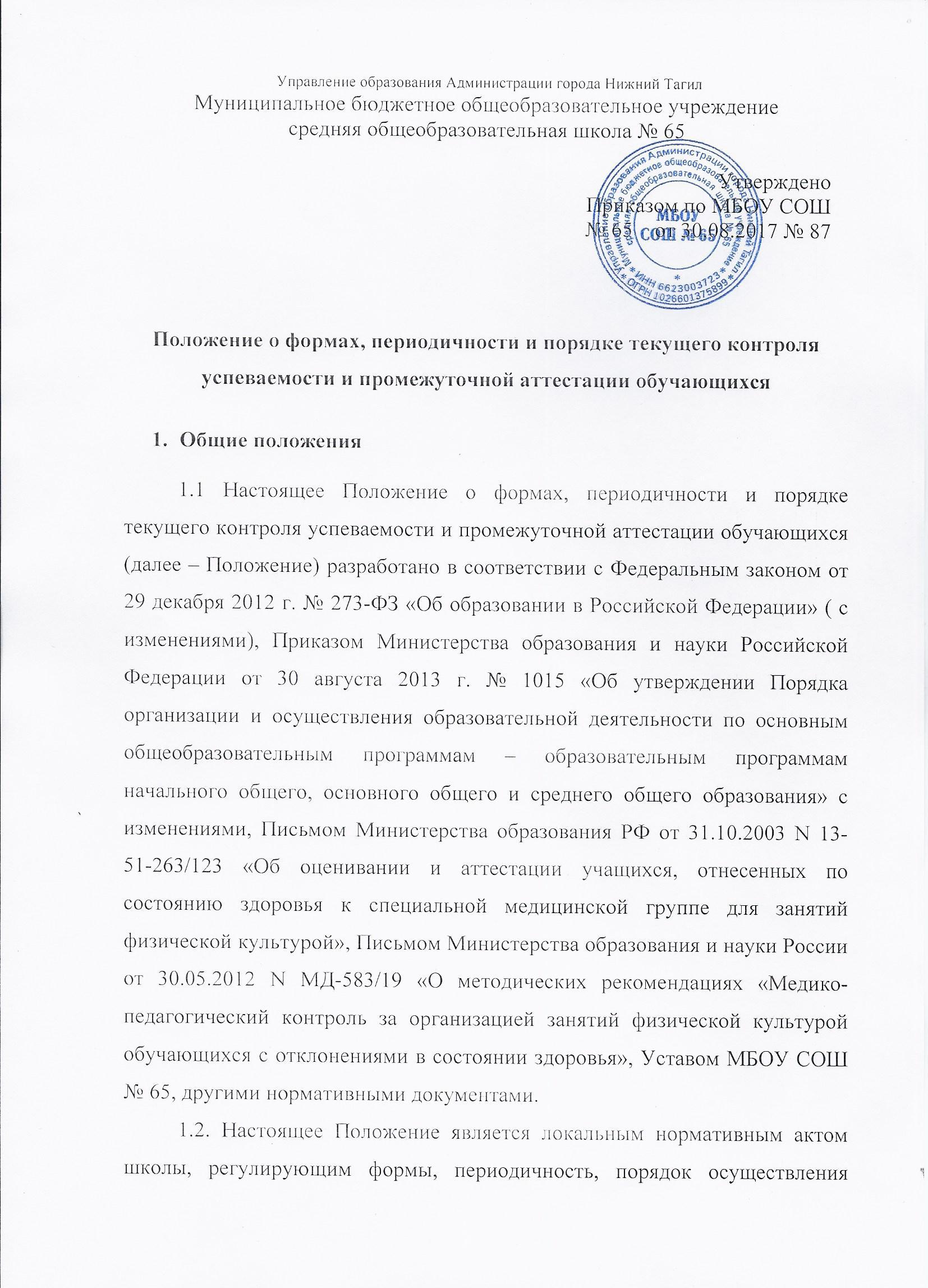 текущего контроля успеваемости и проведения промежуточной аттестации обучающихся 1-11 классов МБОУ СОШ№ 65.1.3.Положение является локальным нормативным актом, затрагивающим права обучающихся, в том числе несовершеннолетних обучающихся, и работников образовательной организации. При  его принятии учитывается мнение совета обучающихся, совета родителей(законных представителей) несовершеннолетних обучающихся, педагогического совета. Положение рассматривается Педагогическим советом и утверждается приказом директора МБОУ СОШ № 65.1.4. Изменения и (или) дополнения в Положения принимаются с учетоммненияколлегиальных органов управления.1.5. Освоение в школе основных общеобразовательных программ начального, основного, среднего общего образования, адаптированных основных общеобразовательных программ соответствующего уровня образования (далее – ООП/АООП), в том числе их отдельных частей (по учебным периодам, по классам) или всего объема учебных предметов, курсов ООП/АООП, сопровождается текущим контролем успеваемости и промежуточной аттестацией обучающихся. 1.6. Текущий контроль успеваемости и промежуточную аттестацию обучающихся осуществляют педагогические и руководящие работники школы  в соответствии с должностными обязанностями, настоящим Положением и другими локальными актами. 1.7. В Положении использованы следующие понятия: 1.7.1. Оценка образовательных достижений – процесс установления соответствия реальных образовательных результатов обучающегося установленным требованиям ООП/АООП независимо от формы получения образования (в школе, вне школы), формы обучения (очная, очно-заочная, заочная), организации обучения (по индивидуальному учебному плану, на дому, в медицинской организации, дистанционно и др.). 1.7.2. Отметка - результат оценки образовательных достижений, выраженный в условно-формальной (знаковой) форме, определяемой данным Положением. 1.7.3. Текущий контроль успеваемости обучающихся – систематическая оценка образовательных достижений обучающихся (отметочная и/или безотметочная), проводимая педагогическим работником в ходе реализации ООП/АООП. 1.7.4. Промежуточная аттестация обучающихся – установление уровня достижения результатов освоения учебных предметов, курсов ООП/АООП (по классам). 1.7.5. Академическая задолженность - неудовлетворительные результаты промежуточной аттестации обучающихся  по одному или нескольким учебным предметам, курсам ООП/АООП или не прохождение обучающимся  промежуточной аттестации в установленные сроки при отсутствии уважительных причин..2. Содержание и порядок проведения текущего контроля успеваемости обучающихся 2.1. Порядок проведения, формы, периодичность мероприятий по текущему контролю успеваемости обучающихся определяются настоящим Положением. 2.2.Текущему контролю успеваемости подлежат обучающиеся всех классов школы.2.3. Текущий контроль может осуществляться как письменно, так и устно.2.4. Формами текущего контроля успеваемости обучающихся в МБОУ СОШ № 65 являются:Аудирование на иностранном языке;Викторина (музыкальная, литературная и др.)Выполнение домашних заданий;Выполнение нормативов по физической культуре;Выполнение физических упражнений;Диагностическая работаДиалогическая речь с опорой на план на иностранном языке;Диктант (в том числе словарный диктант, математический диктант и т.п.); ЗачетЗащита реферата, проекта; ИзложениеИнтерпретация текстаИсследование (литературоведческоеКонтрольная работа;Комплексная работа;КонспектКроссвордов составление, разгадывание Лабораторная работа;Написание личного письма с опорой на письмо-стимул;ОтзывОценка техники двигательных действий;Письмо по памяти;Пересказ;План (простой, сложный)Проверка техники чтения;Проверочная работа;Практическая работа;Продолжение текста с сохранением стиля и типа речиПрактикумПисьменная, устная  характеристика объектаПрезентация (прочитанного произведения.результатов проектов)Работа с картой, контурной картой;Рассуждение на темуРиторический практикумРефератРазвѐрнутое монологическое высказывание по плану на иностранном языке;Развѐрнутое письменное высказывание с опорой на план;Самостоятельная работа;Составление рекомендацийСоздание аналитического текстаСочинение (в том числе эссе, историческое сочинение, анализ произведения и т.п.);СписываниеСеминар;Творческая работа;Творческий проектТестирование (в том числе тест, тестовая работа);тренировочная работыУстный ответ на уроке;Устный анализ музыкальных произведений;Устный рассказЧитательская конференцияЧтение текста вслух;Чтение текста на иностранном языке (с пониманием основного содержания текста/ понимание запрашиваемой информации);Чтение наизусть;Чтение выразительноеЧтение по ролям и другие.2.5. Результаты текущего контроля успеваемости обучающихся фиксируются в электронном журнале класса текущего учебного года. 2.6. Текущий контроль успеваемости обучающихся осуществляется равномерно в течение всего учебного периода (за исключением случаев безотметочного обучения) с накоплением количества отметок в электронном журнале класса.2.7. В рамках текущего контроля обучающиеся обязательно должны выполнить мероприятия тематического контроля. В случае, если обучающийся отсутствовал во время проведения тематического контроля, он выполняет предусмотренные работы в более поздние сроки (срок определяется учителем по согласованию с заместителем руководителя по учебно-воспитательной работе). Тематический контроль считается пройденным, если обучающийся получил отметки «отлично», «хорошо», «удовлетворительно» («5», «4», «3»). При неудовлетворительном результате учащемуся предлагается выполнить работу повторно после индивидуальной консультации с учителем-предметником. Первая отметка («2»)  выставляется в журнал  в колонку с датой проведения работы, отметка за повторное выполнение выставляется в колонку, следующую за датой проведения работы.2.8. В 1-х классах школы текущий контроль успеваемости обучающихся проводится на безотметочной основе (без выставления и внесения в классный журнал условно-формальных знаков). Для фиксации результатов освоения ООП/АООП по итогам учебного года в 1-х классах используются следующие обозначения: «освоил программу учебного предмета» (в электронном журнале класса соответствует обозначению «осв.»); «не освоил программу учебного предмета» (в журнале класса соответствует обозначению «н/а»). 2.9. Во 2-11 классах  текущий контроль успеваемости обучающихся проводится в соответствии с пятибалльной шкалой отметок: «5» - отлично, «4» - хорошо, «3» - удовлетворительно, «2» - неудовлетворительно.2.10. Во 2-11 классах на безотметочной основе (без выставления и внесения в электронный классный журнал условно-формальных знаков) осуществляется текущий контроль успеваемости обучающихся  по учебным предметам «Основы религиозных культур и светской этики» (4 класс), «Основы духовно-нравственной культуры народов России».Для фиксации результатов освоения ООП/АООП по итогам учебного периода по указанным учебным предметам в соответствующих классах используются следующие обозначения: «освоил программу учебного предмета» (в электронном журнале класса соответствует обозначению «осв.»); «не освоил программу учебного предмета» (в электронном журнале класса соответствует обозначению «н/а»). 2.11. Для фиксации результатов освоения ООП/АООП по итогам учебного года по учебному предмету «Основы духовно-нравственной культуры народов России» (5 классы) используются следующие обозначения: «освоил программу учебного предмета» (в электронном журнале класса соответствует обозначению «5»); «не освоил программу учебного предмета» (в электронном журнале класса соответствует обозначению «н/а»). 2.12. Для обучающихся, осваивающих ООП/АООП соответствующего уровня образования на дому, текущий контроль успеваемости проводится по всем учебным предметам, включенным в индивидуальный учебный план в соответствии с требованиями пп. 2.8 и 2.9 данного Положения. 2.13. Для обучающихся, временно получавших образование соответствующего уровня в медицинских организациях, либо в организациях отдыха и оздоровления, осуществляющих образовательную деятельность, в качестве результатов текущего контроля успеваемости за соответствующий период принимаются сведения, представленные в надлежащем порядке указанными организациями (документ хранится в Личном делеобучающегося). Соответствующее выражение в баллах представленных результатов вносится оператором СГО /классным руководителем/ заместителем директора  в электронный журнал класса в даты периода обучения в другой организации, представившей документ. При этом отметки выставляются с указанием задания «Отметки, полученные в период обучения».  2.14. Обучающиеся, которые на основании медицинского заключения о состоянии их здоровья, оценки функциональных возможностей организма и уровня физической подготовленности относятся к основной, подготовительной и специальной медицинской группе (далее – СМГ) «А» для занятий физической культурой, подлежат текущему контролю успеваемости в соответствии с критериями, разработанными для обучающихся осваивающих учебный предмет «Физическая культура» в соответствующей группе. 2.15. Текущий контроль успеваемости обучающихся СМГ «А» осуществляется при выполнении практических заданий на занятиях специальной медицинской группы (1 час в неделю по расписанию на текущий учебный год) и при выполнении теоретических заданий, которые выполняются во время занятий основной группы (класса) (2 часа в неделю по расписанию уроков на текущий учебный год) в спортивном зале или библиотеке. 2.16. Результаты текущего контроля успеваемости обучающихся, отнесѐнных к СМГ «А», фиксируются в специальном журнале учителем, ведущим занятия СМГ, а затем переносятся в электронный журнал класса текущего учебного года на страницу учебного предмета «Физическая культура» учителем, ведущим уроки физической культуры в соответствии с п.п. 2.8 и 2.9 данного Положения.2.17. Если обучающийся, занимающийся в СМГ «А», в ходе занятий демонстрирует даже незначительные положительные изменения в физических показателях или не демонстрирует существенных сдвигов в формировании навыков и умений, в развитии физических качеств, но регулярно посещал уроки, старательно выполнял задания учителя, овладел доступными ему навыками самостоятельных занятий оздоровительной или корригирующей гимнастикой, необходимыми знаниями в области физической культуры, ему выставляются отметки «3», «4», «5».2.18. Обучающиеся, которые на основании медицинского заключения о состоянии их здоровья, оценки функциональных возможностей организма и уровня физической подготовленности относятся к СМГ «Б» для занятий физической культурой, подлежат текущему контролю успеваемости на занятиях в медицинском учреждении (детская поликлиника, врачебно-физкультурный диспансер и др.). 2.19. Текущий контроль успеваемости обучающихся, освобождѐнных от практических занятий физической культурой на основании медицинской справки на краткий период (2-3 недели) после болезни, проводится по результатам выполнения теоретических заданий, определѐнных учителем в соответствии с Рабочей программой учебного предмета «Физическая культура», выполняемых обучающимися во время уроков физической культуры в спортивном зале или в библиотеке. 2.20. В целях создания для обучающихся психологически комфортных условий при переходе от каникулярного периода к учебному в первые 5 учебных дней I четверти при текущем контроле успеваемости используются только отметки «3», «4», «5».2.21. В целях обеспечения успешной адаптации обучающихся 2-х классов (после периода безотметочного обучения) в первые две недели соответствующего учебного года при текущем контроле успеваемости обучающихся используются только отметки «3», «4», «5». 2.22. В целях создания для обучающихся психологически комфортных условий перехода к учебному процессу после отсутствия по уважительной причине на двух и более уроках подряд по учебному предмету при текущем контроле успеваемости обучающихся на первом после указанного периода уроке можно использовать только отметки «3», «4», «5». В том случае, если учащийся представил к проверке задание, которое он выполнял самостоятельно в дни отсутствия на уроке, ему могут быть  выставлены только отметки «3», «4», «5» (отметка «2»  учащемуся, отсутствовавшему на уроке, не выставляется). 2.23. Для обучающихся, зачисленных в МБОУ СОШ № 65 в учебный период (до выставления отметок за учебный период) в качестве результатов текущего контроля успеваемости за соответствующий период принимаются сведения, представленные в надлежащем порядке другой образовательной организацией (документ хранится в Личном деле обучающегося). Соответствующее выражение в баллах представленных результатов вносится оператором СГО/ классным руководителем/заместителем директора  в электронный журнал класса в ближайшие даты периода обучения в МБОУ СОШ № 65. При этом отметки выставляются с указанием задания «Отметки, полученные в период обучения в [наименование организации]». Документы с отметками за учебные периоды хранятся в Личном деле обучающегося и учитываются при выставлении отметки за год (в электронный журнал класса не вносятся). 2.24. Отметка за учебный период выставляется обучающемуся на основе результатов текущего контроля успеваемости (во 2-4 и 5-9 классах – за I, II, III и IV четверти, в 10-11 классах – за I и II полугодия). Отметка за учебный период определяется как результат математического округления среднего арифметического отметок текущего контроля успеваемости за текущий учебный период по данным электронных журналов. 2.25. Отметки за учебный период выставляются в электронный журнал класса за три рабочих дня до начала каникулярного периода; за пять рабочих дней до начала государственной итоговой аттестации в 9, 11 классах. 2.26. Текущий контроль успеваемости обучающихся в рамках внеурочной деятельности проводится на безотметочной основе. 2.27. Педагогические работники доводят до сведения родителей (законных представителей) несовершеннолетних обучающихся сведения о результатах текущего контроля успеваемости обучающихся школы  посредством заполнения электронного журнала класса (через электронный дневник обучающегося). По письменному запросу родителей (законных представителей) обучающихся, а также совершеннолетних обучающихся и/или обучающихся 10-11 классов информация о результатах текущего контроля успеваемости обучающихся может быть предоставлена в печатной форме (в порядке работы с обращениями граждан).3. Содержание и порядок проведения промежуточной аттестации обучающихся 3.1. Освоение ООП/АООП сопровождается промежуточной аттестацией обучающихся по каждому учебному предмету, курсу, включенному в учебный план МБОУ СОШ № 65. 3.2. Промежуточная аттестация обучающихся проводится в формах, определяемых ежегодно учебным планом школы. В качестве возможных форм промежуточной аттестации на каждом уровне общего образования для включения в учебный план рассматриваются: 3.2.1. Предметные результаты на уровне начального общего образования: 3.2.2. Метапредметные результаты на уровне начального общего образования: - Комплексная работа на основе текста; - Решение проектной задачи.3.2.3. Предметные результаты на уровне основного общего образования3.2.4. Метапредметные результаты на уровне основного общего образования: - Годовая комплексная работа на основе текста;- Решение проектной задачи (5-6 классы); -Защита группового проекта (7 классы в рамках учебного предмета «Проектная деятельность»).3.2.5. На уровне среднего общего образования: ФК ГОС СОО3.3. Промежуточная аттестация обучающихся проводится один раз в учебный год в сроки, определяемые ежегодно в календарном учебном графике (не позднее 10- 13-ти рабочих дней до выставления годовой отметки). На основании заявления родителей (законных представителей) несовершеннолетних обучающихся, либо заявления совершеннолетнего обучающегося, либо обучающегося 10 или 11 класса могут быть установлены индивидуальные сроки проведения промежуточной аттестации. Возможными основаниями для подачи такого заявления являются: выезд обучающегося на учебно-тренировочные сборы, олимпиады школьников, российские и международные спортивные соревнования, конкурсы, смотры, олимпиады и иные подобные мероприятия; смена постоянного места жительства; необходимость в прохождении лечения; пропуск обучающимся по уважительной причине более половины учебного времени, отводимого на изучение учебного предмета, курса; организация обучения по индивидуальному учебному плану, и т.п. 3.4. Для обучающихся по адаптированным образовательным программам сроки и порядок проведения промежуточной аттестации могут быть определены индивидуально с учетом индивидуальных особенностей обучающегося.3.5. Для обучающихся на дому сроки и порядок проведения промежуточной аттестации определяются индивидуально. 3.6. Фиксация предметных результатов промежуточной аттестации во 2-11 классах осуществляется по пятибалльной шкале отметок (п. 2.9 настоящего Положения), в 1 классе для фиксации результатов используются следующие обозначения: «освоил программу учебного предмета» (в электронном журнале класса соответствует обозначению «осв.»); «не освоил программу учебного предмета» (в электронном журнале класса соответствует обозначению «н/а»). 3.7. Результаты промежуточной аттестации обучающихся 1-х классов являются основанием для принятия решения об освоении/не освоении ими ООП/АООП. В электронном журнале класса по итогам промежуточной аттестации обучающихся по всем учебным предметам делается соответствующая запись «осв.»/«н/а» в разделе «Итоговые отметки // Год». 3.8. Промежуточная аттестация обучающихся 4-х классов по учебному предмету  «Основы религиозных культур и светской этики», 5-х классов по учебному предмету «Основы духовно-нравственной культуры народов России» осуществляется без фиксации достижений учащихся в виде отметок по пятибалльной шкале, используется запись «освоил»/ «не освоил» («осв.»/ «н/а»).3.9. Промежуточная аттестация обучающихся основной, подготовительной и специальной медицинской группы «А» для занятий физической культурой проводится с использованием КИМ для проведения промежуточной аттестации по учебному предмету «Физическая культура» соответствующей группы. 3.10. Отметка за промежуточную аттестацию по учебному предмету «Физическая культура» обучающимся специальной медицинской группы «А» выставляется с учетом теоретических и практических знаний (двигательных умений и навыков, умений осуществлять физкультурно-оздоровительную деятельность), динамики функционального состояния и физической подготовленности, а также прилежания. 3.11. Промежуточная аттестация обучающихся специальной медицинской группы "Б" проводится на основании представленной справки установленного образца о прохождении курса ЛФК, выданной медицинским учреждением. Обучающиеся оцениваются по двум составляющим: теоретические знания по физической культуре в виде устного опроса или написания рефератов. 3.12. Обучающимся специальной медицинской группы «А» и «Б» за  промежуточную аттестацию по учебному предмету «Физическая культура» могут быть выставлены отметки «3», «4», «5». 3.13. Юношам 10 класса годовая отметка по учебному предмету «ОБЖ» выставляется как результат математического округления среднего арифметического отметок за все учебные периоды 10 класса, а также отметки за пятидневные учебные сборы. 3.14.Результаты итогового сочинения (изложения) как формы промежуточной аттестации в 11 классе по учебному предмету «Литература» не влияют на годовую отметку по данному предмету. 3.15.Годовая отметка вносится в электронный журнал класса за три рабочих дня до окончания IV четверти во 2-4 и 5-8 классах; за три рабочих дня до окончания II полугодия в 10 классах; за пять рабочих дней до начала государственной итоговой аттестации в 9,11 классах. 3.15.По окончании учебного года годовые отметки 2-4, 5-8 и 10 классов заносятся в Личные дела обучающихся в течение пяти рабочих дней после выставления указанных отметок в электронном журнале класса. 3.16. Обучающимся, которые имеют отметки «5» за все учебные периоды и учебный год по всем предметам учебного плана, изучавшимся в соответствующем классе, вручается Похвальный лист «За отличные успехи в учении». 3.17. Педагогические работники доводят до сведения родителей (законных представителей) несовершеннолетних обучающихся, а также совершеннолетних обучающихся и/или обучающихся 10-11 классов, информацию о результатах промежуточной аттестации обучающихся школы посредством заполнения электронного журнала класса (через электронный дневник обучающегося). По письменному запросу родителей (законных представителей) несовершеннолетних обучающихся, а также совершеннолетних обучающихся и/или обучающихся 10-11 классов, информация об итогах промежуточной аттестации обучающегося может быть представлена в печатной форме (в порядке работы с обращениями граждан).4. Использование результатов промежуточной аттестации при переводе обучающихся в следующий класс 4.1. Обучающиеся 1 классов, не имеющие академической задолженности (по результатам промежуточной аттестации), переводятся во 2 класс. Обучающиеся 2-3, 5- 8, 10 классов, не имеющие академической задолженности и в полном объеме выполнившие учебный план или индивидуальный учебный план (имеющие годовые отметки по всем учебным предметам учебного плана за соответствующий класс не ниже удовлетворительных), переводятся в следующий класс. 4.2. Обучающиеся 4 классов, не имеющие академической задолженности и в полном объеме выполнившие учебный план или индивидуальный учебный план (имеющие годовые отметки по всем предметам учебного плана за 4 класс не ниже удовлетворительных), освоившие в полном объеме соответствующую часть ООП/АООП (по результатам итоговых работ, предусмотренных процедурой итоговой оценки), переводятся на следующий уровень образования. 4.3. Обучающиеся 9 классов, не имеющие академической задолженности и в полном объеме выполнившие учебный план или индивидуальный учебный план (имеющие годовые отметки по всем учебным предметам учебного плана за 9 класс не ниже удовлетворительных), допускаются к прохождению государственной итоговой аттестации. 4.4. Обучающиеся 11 классов, не имеющие академической задолженности, в том числе за итоговое сочинение (изложение), и в полном объеме выполнившие учебный план или индивидуальный учебный план (имеющие годовые отметки по всем учебным предметам учебного плана за каждый год обучения по образовательной  программе среднего общего образования не ниже удовлетворительных) допускаются к прохождению государственной итоговой аттестации. 4.5. Неудовлетворительные результаты промежуточной аттестации по одному или нескольким учебным предметам, курсам образовательной программы или непрохождение промежуточной аттестации в утвержденные сроки при отсутствии уважительных причин признаются академической задолженностью. 4.6. Обучающиеся обязаны ликвидировать академическую задолженность в сроки, установленные приказом директора школы. Образовательная организация создает условия обучающимся для ликвидации академической задолженности и обеспечивает контроль за своевременностью ее ликвидации.4.7. Обучающиеся, имеющие академическую задолженность, вправе пройти промежуточную аттестацию по соответствующему учебному предмету, курсу не более двух раз в сроки, определяемые организацией, в установленный данным пунктом срок  с момента ее возникновения. В указанный период не включаются время каникул, время болезни обучающегося, нахождение его в отпуске по беременности и родам. 4.8. Обучающиеся обязаны ликвидировать академическую задолженность в пределах одного года с момента ее возникновения. В указанный срок не включается время каникул.4.7. Для проведения промежуточной аттестации при ликвидации академической задолженности во второй раз приказом директора школы создается комиссия в составе 3-х человек: заместитель директора по учебно-воспитательной; два учителя, преподающих учебный предмет, по которому образовалась академическая задолженность (при отсутствии в штате  двух учителей по данному предмету, в состав комиссии включается либо руководитель  методического объединения/ методического совета, либо учитель смежного предмета, имеющий соответствующее образование). В качестве независимого общественного наблюдателя может быть приглашен представитель родительской общественности. Не допускается взимание платы с обучающихся за прохождение промежуточной аттестации при ликвидации академической задолженности.4.8. Обучающиеся, не прошедшие промежуточную аттестацию по уважительным причинам или имеющие академическую задолженность, переводятся в следующий класс условно. 4.9. Обучающиеся, осваивающие ООП/АООП, не ликвидировавшие в установленные сроки академической задолженности, по усмотрению родителей (законных представителей) несовершеннолетних обучающихся, а также совершеннолетних обучающихся, оставляются на повторное обучение, переводятся на обучение по адаптированным основным образовательным программам в соответствии с рекомендациями психолого-медико-педагогической комиссии либо на обучение по индивидуальному учебному плану. Организация в письменной форме информирует родителей (законных представителей) несовершеннолетних обучающихся, а также совершеннолетних обучающихся, о необходимости принятия решения об организации дальнейшего обучения обучающегося. 5. Особенности проведения промежуточной аттестации экстернов 5.1. Экстерны - лица, зачисленные в школу для прохождения промежуточной и/или государственной итоговой аттестации. 5.2. Промежуточная аттестация экстернов проводится в соответствии с настоящим Положением в сроки и в формах, предусмотренных ООП, в порядке, установленном настоящим Положением. 5.3. Гражданин, желающий пройти промежуточную аттестацию в МБОУ СОШ № 65 (его законные представители), имеет право на получение информации о сроках, формах, учебных предметах и порядке проведения промежуточной аттестации, а также о порядке зачисления экстерном  в школу. За данной информацией экстерн может обратиться в школу в соответствии с порядком работы с обращениями граждан. 5.4. Гражданин, желающий пройти промежуточную аттестацию (его законные представители) должен подать заявление о зачислении его экстерном в образовательную организацию до начала проведения промежуточной аттестации. 5.5. По заявлению экстерна (его законных представителей) в школе  могут быть установлены индивидуальные сроки проведения промежуточной аттестации по выбранным им учебным предметам.Учебный предметВозможные формы промежуточной аттестацииРусский языкКонтрольное списывание с грамматическими заданиямиКонтрольный диктант с грамматическими заданиямиГодовая контрольная работа Родной язык (русский) Годовая контрольная работаЛитературное чтениеПроверка техники чтения Годовая контрольная работа Литературное чтение на родном языке (на русском)Годовая контрольная работаИностранный языкГодовая контрольная работаТестированиеМатематикаГодовая комбинированная контрольная работаОкружающий мирГодовая комбинированная контрольная работаОсновы религиозных культур и светской этикиЗащита проекта МузыкаГодовая контрольная работаИзобразительное искусствоГодовая контрольная работаТехнологияГодовая контрольная работаФизическая культураТестирование Годовая контрольная работаУчебный предметВозможные формы промежуточной аттестацииРусский язык-Контрольное списывание с грамматическими заданиями -Контрольный диктант с грамматическими заданиями - Годоваяконтрольная работаЛитература- Годовая контрольная работа - СочинениеРодной язык (русский)- Годовая  контрольная работаРодная литература (на русском языке)- Годовая  контрольная работаИностранный язык- Годовая  контрольная работаИстория России. Всеобщая история- Годовая  контрольная работаОбществознание- Годовая  контрольная работаГеография- Годовая  контрольная работаМатематика-Годовая  контрольная работа-Тестовая работаАлгебра-Годовая  контрольная работа-Тестовая работаГеометрия-Годовая  контрольная работа-Тестовая работаИнформатика- Годовая  контрольная работа-Тестовая работа- Практическая работаОсновы духовно- нравственной культуры народов России- Защита проекта Физика- Годовая  контрольная работа-Тестовая работа- Практическая работаБиология- Годовая  контрольная работа-Тестовая работа- Практическая работаХимия- Годовая  контрольная работа-Тестовая работа- Практическая работаМузыка- Годовая  контрольная работа- Практическая работаТехнология- Зачет- Защита проекта Физическая культура- Годовая  контрольная работа-Тестовая работа- Сдача нормативовОсновы безопасности жизнедеятельности-Годовая  контрольная работа- Практическая работаПроектная деятельность- Защита проекта Учебный предметВозможные формы промежуточной аттестацииРусский язык- Контрольная работа - СочинениеРодной язык (русский- СочинениеЛитература-Контрольная работаИностранный язык- Контрольная работа - Тестовая работаИстория- Контрольная работаОбществознание- Контрольная работа География- Контрольная работа - ТестированиеФизикаКонтрольная работа ХимияКонтрольная работа БиологияКонтрольная работа ИскусствоКонтрольная работа ТехнологияКонтрольная работа Основы безопасности жизнедеятельностиКонтрольная работа Физическая культураКонтрольная работа Речь и культура общенияКонтрольная работа Сочинение и изложениеКонтрольная работа Уроки словесностиКонтрольная работа Математический тренажерКонтрольная работа Решение текстовых задачКонтрольная работа География Свердловской областиКонтрольная работа Культура безопасностижизнедеятельностиКонтрольная работа Самоопределение  в сфере образования и профессиональной деятельностиКонтрольная работа Черчение просто и интересноКонтрольная работа Деловой русский языкКонтрольная работа Малые жанры новейшей русской литературыКонтрольная работа Избранные вопросы по геометрииКонтрольная работа Практикум по математикеКонтрольная работа АстрономияКонтрольная работа Основы правовой культурыКонтрольная работа Человек и профессияКонтрольная работа 